Intercambios de alumnos/as de corta duraciónPROFESORADO INVITADOLA SEMANA DE LA MÚSICAcuestionario de evaluación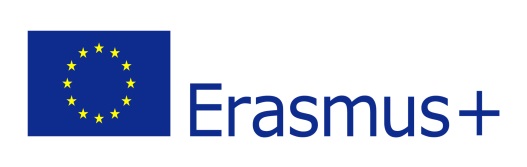 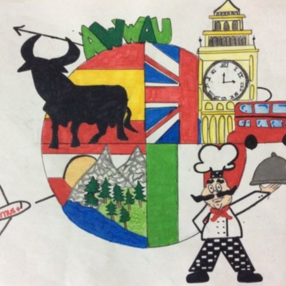 a wonderful world around us2015-ka219-es01-016089Escribe SÍ o NO junto a las siguientes afirmaciones:Escribe SÍ o NO junto a las siguientes afirmaciones:Se han realizado reuniones con familias para informar sobre los viajes de inmersión.SÍSe ha realizado un proceso de selección justo de los estudiantes que han participado en el viaje.SÍSe ha preparado una presentación oral en grupo en el instituto de destino.SÍValora del 0 (nada), 1 (solo un poco), 2 (a veces), 3 (bastante) y 4 (mucho) las siguientes afirmaciones si te han gustado las siguientes actividades y/o si has aprendido con ellas:Valora del 0 (nada), 1 (solo un poco), 2 (a veces), 3 (bastante) y 4 (mucho) las siguientes afirmaciones si te han gustado las siguientes actividades y/o si has aprendido con ellas:Ruta por la localidad guiada por estudiantes del centro invitado.3Presentaciones sobre la música en los distintos países.3Taller de bailes regionales.4Elaboración del rap del proyecto.3Visita a Cádiz.4Taller de elaboración de instrumentos con material reciclado.4Visita a El Bosque: taller de pan, queso y visita al centro de interpretación.4Ensayo con instrumentos musicales.4Visita a Sevilla: el Alcázar, la catedral, el centro y la feria.4Celebración del día de la Pacha Mama: el día de la Tierra.4Preparación de fotografías.4Desayuno de churros con chocolate.4Acto de clausura con actuaciones musicales.4Comida de despedida en el centro educativo.4Valora del 0 (muy mala), 1 (mala), 2 (regular), 3 (buena) y 4 (muy buena) las siguientes afirmaciones:Valora del 0 (muy mala), 1 (mala), 2 (regular), 3 (buena) y 4 (muy buena) las siguientes afirmaciones:Selección de las familias anfitrionas.4Selección de los estudiantes homólogos/as.3Comunicación con el profesorado responsable anfitrión.4Valoración general de las actividades realizadas.3MI REFLEXIÓN Y PROPUESTAS DE MEJORASMI REFLEXIÓN Y PROPUESTAS DE MEJORAS